В соответствии с требованиями «правил охраны линий и сооружений связи РФ», утвержденных Постановлением правительства РФ от 09 июня . № 578 ПОСТАНОВЛЯЮ:	1. Запретить на территории сельского поселения самовольное производство строительных и земляных работ, связанных с раскопкой и перемещением грунта.	2. При необходимости производства работ, связанных с раскопами грунта организации, а также частные лица обязаны получить письменное разрешение (ордер) на право выполнения этих работ у архитектора района.	3. Земляные работы в пределах охранных зон подземных кабельных линий связи производить только по согласованию и с вызовом  представителей службы связи ОАО «Башинформсвязь»  по Илишевскому району Республики Башкортостан  с.Верхнеяркеево, ул.Красноармейская 37.  Тел.8(34762)5-13-35, 5-12-81, 5-14-99, 5-10-97	4. Категорический запретить движение автотранспорта, тракторов и механизмов по трассе кабеля без защитных устройств.	5. Довести до сведения должностных лиц и всех граждан, что виновные в нарушении вышеуказанных Правил, могут быть привлечены к административной ответственности по ст.13.5. Кодекса Российской Федерации об административных правонарушениях, санкция которой предусматривает наложение административного штрафа.	6. Контроль над исполнением данного постановления оставляю за собой.  Глава сельского поселения                                             З.А. ХадимуллинБашортостан РеспубликаҺымуниципаль районилеш районыбишурай ауыл советыауыл билӘмӘҺе хакимиӘтеБашортостан РеспубликаҺымуниципаль районилеш районыбишурай ауыл советыауыл билӘмӘҺе хакимиӘте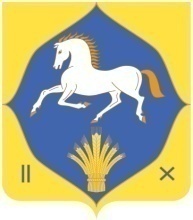 республика башкортостанмуниципальный районилишевский районадминистрация сельского поселениябишкураевский сельсовет452268, Бишкурай ауылыЛенин урамы, 69Тел. (34762) 47-1-48452268, Бишкурай ауылыЛенин урамы, 69Тел. (34762) 47-1-48452268, с. Бишкураевоул. Ленина, 69Тел. (34762) 47-1-48452268, с. Бишкураевоул. Ленина, 69Тел. (34762) 47-1-48452268, с. Бишкураевоул. Ленина, 69Тел. (34762) 47-1-48         КАРАР                                                                                       ПОСТАНОВЛЕНИЕ                      КАРАР                                                                                       ПОСТАНОВЛЕНИЕ                      КАРАР                                                                                       ПОСТАНОВЛЕНИЕ                      КАРАР                                                                                       ПОСТАНОВЛЕНИЕ                      КАРАР                                                                                       ПОСТАНОВЛЕНИЕ                      КАРАР                                                                                       ПОСТАНОВЛЕНИЕ                      КАРАР                                                                                       ПОСТАНОВЛЕНИЕ                      КАРАР                                                                                       ПОСТАНОВЛЕНИЕ                      КАРАР                                                                                       ПОСТАНОВЛЕНИЕ                      КАРАР                                                                                       ПОСТАНОВЛЕНИЕ                      КАРАР                                                                                       ПОСТАНОВЛЕНИЕ                      КАРАР                                                                                       ПОСТАНОВЛЕНИЕ                      КАРАР                                                                                       ПОСТАНОВЛЕНИЕ                      КАРАР                                                                                       ПОСТАНОВЛЕНИЕ                      КАРАР                                                                                       ПОСТАНОВЛЕНИЕ                      КАРАР                                                                                       ПОСТАНОВЛЕНИЕ             «26»январь2018 й.№01«26»января2018 г.